WSCADV Organizational Chart (as of 9/2022)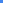 